
Upcoming
Office
Closure 
Thursday, Nov. 26and
Friday, Nov. 27 
The office will re-open on Monday, Nov. 30. 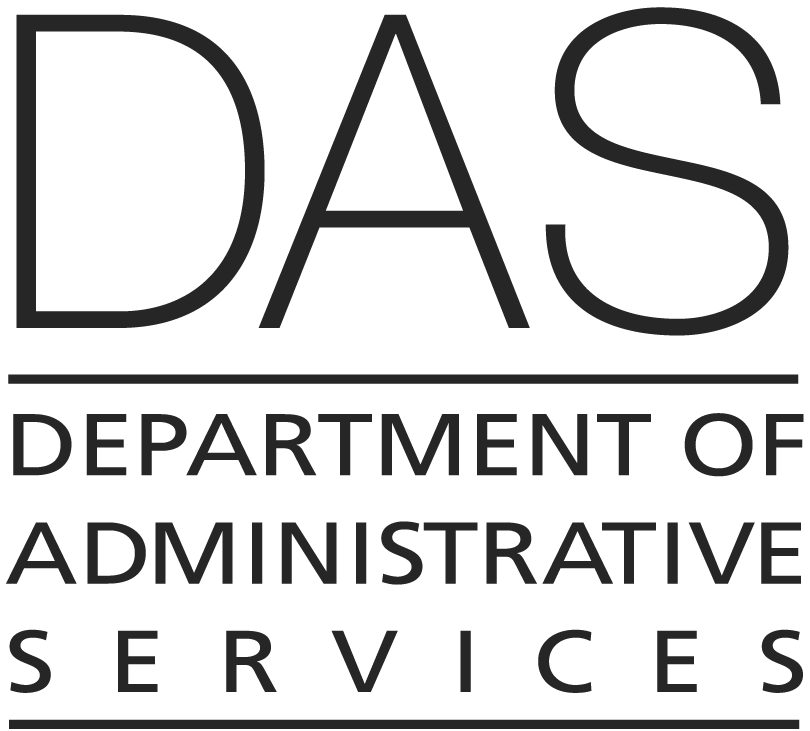 